Triangular Grid Paper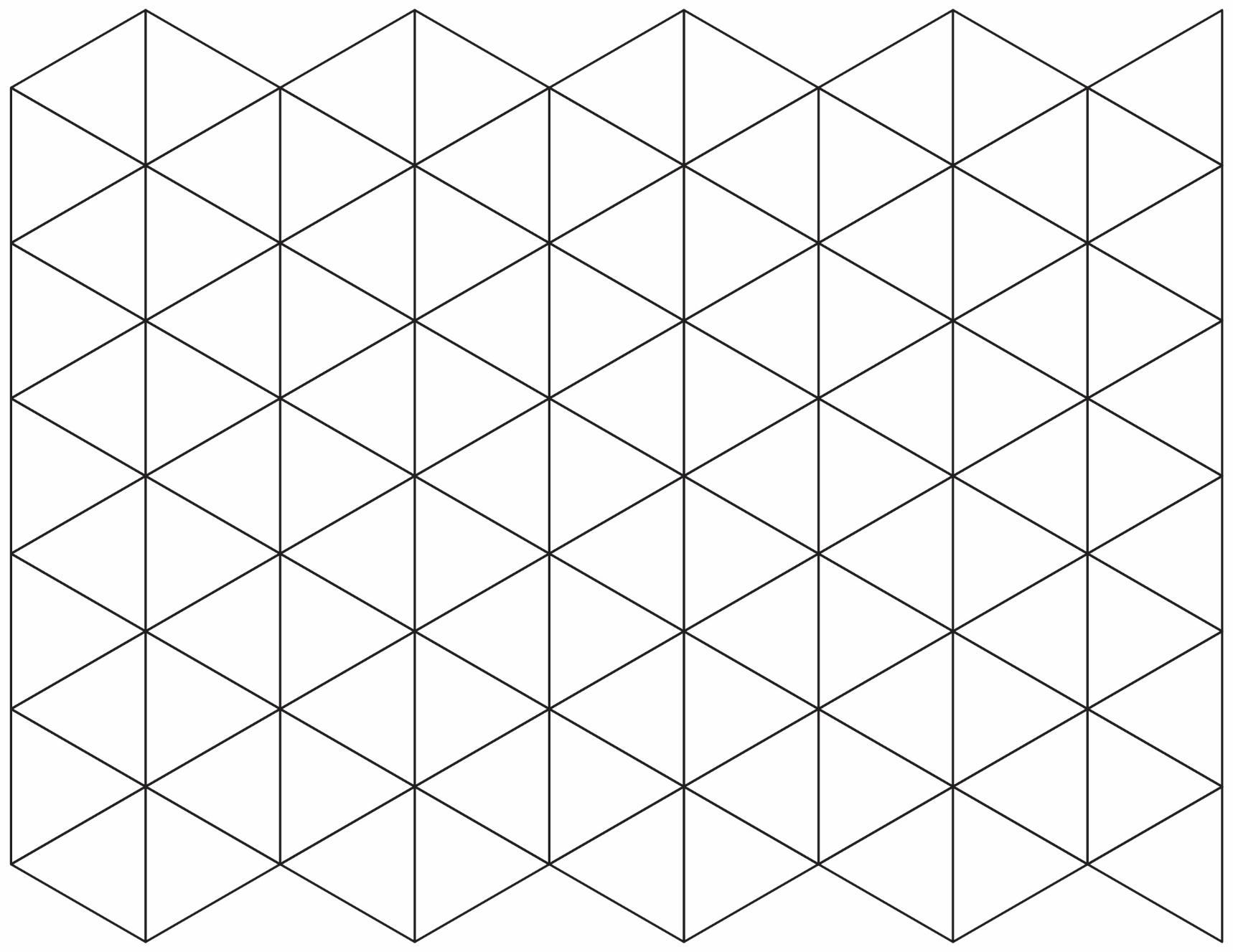 